Проект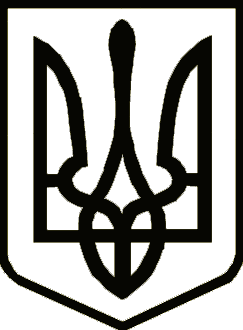 УкраїнаНІЖИНСЬКА РАЙОННА РАДАЧЕРНІГІВСЬКОЇ ОБЛАСТІРІШЕННЯ(двадцять п’ята сесія сьомого скликання)___ грудня  2019 рокум. НіжинПро затвердження Комплексної програмидіяльності Ніжинської районної організаціїветеранів війни і праці«Ветеран – 2020»Розглянувши подання Ніжинської районної державної адміністрації,  з метою всебічного захисту законних прав соціальних, економічних, вікових та інших інтересів ветеранів війни та праці, сприяння героїко-патріотичному, трудовому виховання молоді на кращих бойових і трудових традиціях старшого покоління, керуючись ст. 43 Закону України «Про місцеве самоврядування в Україні», районна рада вирішила:Затвердити Комплексну програму діяльності Ніжинської районної організації ветеранів війни і праці «Ветеран – 2020».Ніжинській районній державній адміністрації,  фінансовому управлінню районної державної адміністрації, Ніжинській  районній організації ветеранів війни  і праці забезпечити виконання Програми.Контроль за виконанням рішення покласти на постійну комісію районної ради з питань бюджету, соціально-економічного розвитку району та комунальної власності.Голова районної ради                                                                 Бузун О.В.